Toyota Small and Diverse Business Mentorship Program 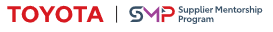 Thank you for applying to the Toyota Mentorship Program for small and diverse-owned companies.  While space is limited, we are excited to connect with the many business and community members who have expressed interest in this program. Please complete this application to help us determine if we have a mentor that is a good match with your company. We will inform you of your application status through your respective Chamber/Council that referred you to apply.~~ Applications are due by August 29, 2023 by 11:59 pm CST. ~~Applicant Information (only one mentee per business will be considered)First name:					Last name:	Title:		Work phone: 					Cell:	Email addr:					Confirm email addr:	Business InformationBusiness name:	Business website:	Business address:	City:						Zip:	Year established:	Number of employees (FTE):	Annual Revenue: (check one)under $100K		$101K - $250K		$251K - $500K 		 $501K - $1M		$1M - $5M  			over $5MList your NAICS codes (separate 5-digit codes with a comma):List any current diverse supplier certifications or qualifications for historically disadvantaged groups that apply to you and/or your business’ ownership:Do you prefer being mentored   Virtually  In-person  Hybrid Tell us about your organization…Briefly describe your products and/or services, including target market (Limit 300 words):We recognize a mentorship program requires a commitment of time. Please briefly describe why you want to participate in this program. Include specific areas of your business that may benefit from the insight of a mentor with experience at a large corporation.  Please specify the operational area(s) (i.e. Operations, Finance, Legal, Capacity Planning, Sales and Marketing, etc.) and list your specific goal(s) within the identified business area(s). (Limit 300 words): As part of our review, we also ask for a 90 second video link to be sent to WBCS Senior Director of Programs, Elizabeth Garner, at egarner@wbcsouthwest.org. Keep your video simple. Phone videos are fine. Simply submit a 90 second video that explains the following:Why you are interested in participating in the programSpecific goals that you’d like to addressYour involvement in your local community

Thank you again for your interest in the Toyota Mentorship Program!